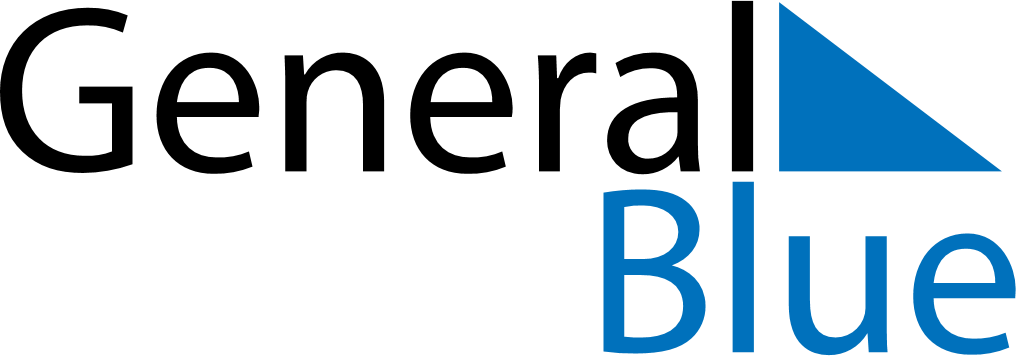 Q3 of 2024United Arab EmiratesQ3 of 2024United Arab EmiratesQ3 of 2024United Arab EmiratesQ3 of 2024United Arab EmiratesQ3 of 2024United Arab EmiratesQ3 of 2024United Arab EmiratesQ3 of 2024United Arab EmiratesJuly 2024July 2024July 2024July 2024July 2024July 2024July 2024July 2024July 2024SundayMondayMondayTuesdayWednesdayThursdayFridaySaturday1123456788910111213141515161718192021222223242526272829293031August 2024August 2024August 2024August 2024August 2024August 2024August 2024August 2024August 2024SundayMondayMondayTuesdayWednesdayThursdayFridaySaturday123455678910111212131415161718191920212223242526262728293031September 2024September 2024September 2024September 2024September 2024September 2024September 2024September 2024September 2024SundayMondayMondayTuesdayWednesdayThursdayFridaySaturday12234567899101112131415161617181920212223232425262728293030Jul 7: Islamic New YearSep 15: Birthday of Muhammad (Mawlid)